Phases of a Solar EclipsePhaseCookie Version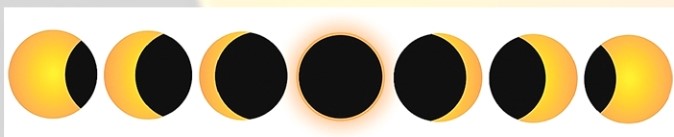 